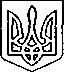 Щасливцевська  сільська  радаВиконавчий  комітетРІШЕННЯ21.05.2020 р.				    № 65Про погодження схеми розміщенняоб’єктів благоустроюРозглянувши заяви громадян щодо погодження схеми розміщення об’єктів благоустрою та надані документи, керуючись Законом України  «Про регулювання містобудівної діяльності», ст.31 Закону України «Про місцеве самоврядування в Україні», виконком Щасливцевської сільської ради ВИРІШИВ: 1.Погодити схему благоустрою:1.1. гр. *** на територію прилеглу до земельної ділянки по вул. Азовській, ***та *** в селі Генічеська Гірка Генічеського району Херсонської області, за умов дотримання вимог чинного законодавства.1.2. гр. *** на територію прилеглу до земельної ділянки за адресою: біля вул. миру, *** в с. Щасливцеве Генічеського району Херсонської області, за умов дотримання вимог чинного законодавства.2. Контроль за виконанням рішення покласти на в.о. начальника відділу містобудування та архітектури – головного архітектора Щасливцевської сільської ради М.В. Борідко.Сільський  голова                                                                      Віктор ПЛОХУШКО